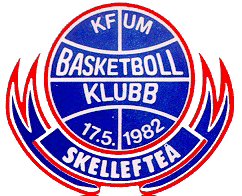 		                 Baskettränare 14/15Sjungande dalen:		FlickorJohn Munthe 		073-420 95 76john.munthe@sherpas.seAnna-Lena Eriksson 	070-268 49 66Karin Hedlund		070-555 40 05Pojkar				Mentor:Emma Hultmar		073-840 61 82	John Munthe 073-420 95 76Alma Lindström 	072-204 21 50	Katrin Lövgren 070-636 46 61				katrin.mattsson@hotmail.comSunnanå:FlickorCamilla Johansson	073-828 72 51camillaj73@gmail.comPojkar				Mentor:Ida Lindgren		072-700 77 26	Urban Nyström 070-668 18 98Wilma Johansson	073-971 92 01Norrhammar:FlickorPeter Brännström 	070-529 10 73peter@urkraft.sePojkar				Mentor:Ebba Ellman		072-702 10 75	Ellinor Boström?Raja Belouchi		073-022 49 01Morön:				Mentor:PojkarTim Nedergård